Základní škola a Mateřská škola Bohutice, 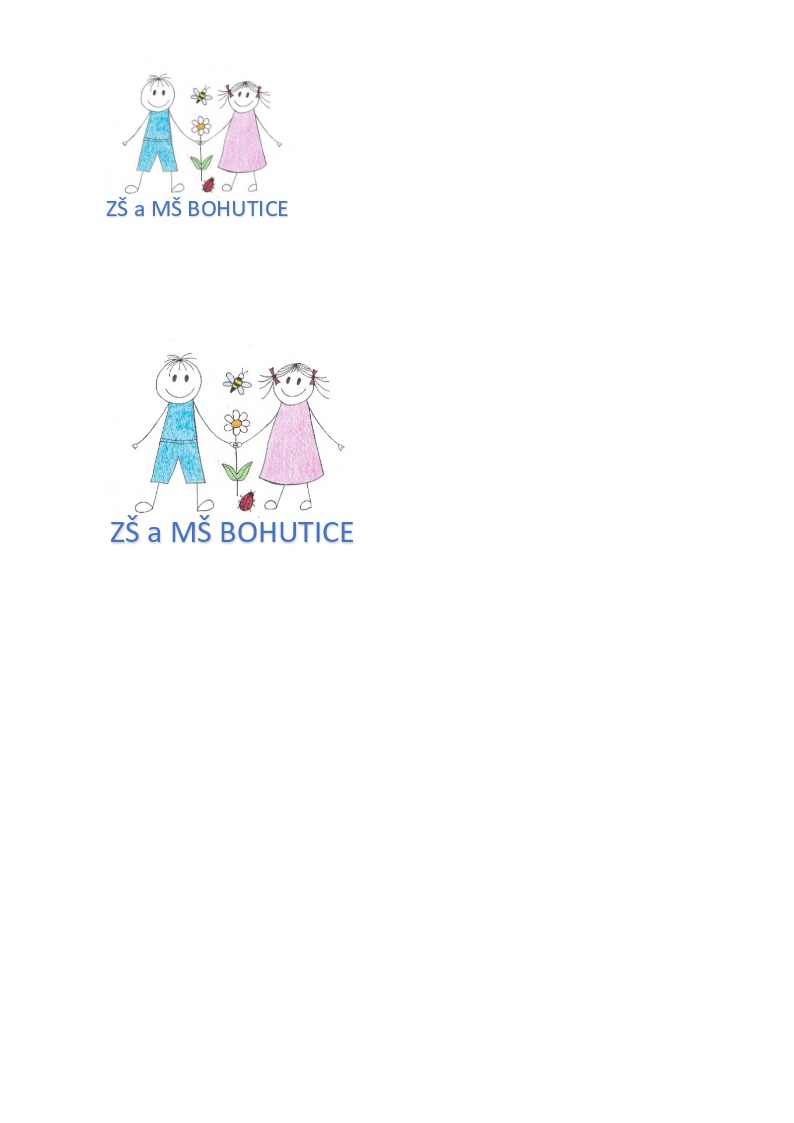 okres Znojmo, příspěvková organizace             Tel. 515 336 335	e-mail: škola.bohutice@centrum.cz               IČO: 710 106 70Dohodao způsobu a délce docházky, způsobu a rozsahu stravování při přijetí dítěte do Mateřské školy Bohutice.Jméno a příjmení dítěte: ________________________________________Bydliště: ____________________________________________________Způsob docházky a délka pobytu dítěte v mateřské škole:Pravidelná celodenní docházka: anoPravidelná docházka 4 hodiny denně: ano Předpokládaná délka pobytu v mateřské škole:Příchod dítěte do mateřské školy: _________________________________Odchod dítěte z mateřské školy: __________________________________Způsob a rozsah stravování v mateřské škole:Rozsah stravování je stanoven tak, aby se dítě, je-li v době podávání jídla přítomno v mateřské škole, stravovalo vždy.Dítě se přihlašuje k celodennímu stravování: svačina, oběd, svačina anoDítě se přihlašuje k polodennímu stravování svačina, oběd ano Obědy i svačinky se dovážejí ze ZŠ a MŠ Suchohrdly u Miroslavi, strava se podává třikrát denně. Po celý den je zajištěn pitný režim. V době nemocnosti se nelze stravovat.Datum a podpis zákonného zástupce: _______________________________Razítko a podpis ředitele školy: ___________________________________